Начальник 								Олексій ДРОЗДЕНКОАРКУШ ПОгодженнядо розпорядження Сумської міської військової адміністрації«Про тарифи на теплову енергію, на виробництво теплової енергії, що виробляється на установках з використанням альтернативних джерел енергії, Товариства з обмеженою відповідальністю «УКРТЕПЛО Суми»»Розпорядження підготовлене з урахуванням вимог законів України «Про правовий режим воєнного стану», «Про доступ до публічної інформації», «Про захист персональних даних».Євген БРОВЕНКО Тетяна КОВАЛЕНКО, 700 657СПИСОК розсиланнядо розпорядження Сумської міської військової адміністрації«Про тарифи на теплову енергію, на виробництво теплової енергії, що виробляється на установках з використанням альтернативних джерел енергії, Товариства з обмеженою відповідальністю «УКРТЕПЛО Суми»»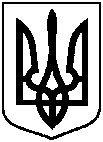 СУМСЬКА МІСЬКА ВІЙСЬКОВА АДМІНІСТРАЦІЯ СУМСЬКОГО РАЙОНУ СУМСЬКОЇ ОБЛАСТІ       РОЗПОРЯДЖЕННЯ  СУМСЬКА МІСЬКА ВІЙСЬКОВА АДМІНІСТРАЦІЯ СУМСЬКОГО РАЙОНУ СУМСЬКОЇ ОБЛАСТІ       РОЗПОРЯДЖЕННЯ  СУМСЬКА МІСЬКА ВІЙСЬКОВА АДМІНІСТРАЦІЯ СУМСЬКОГО РАЙОНУ СУМСЬКОЇ ОБЛАСТІ       РОЗПОРЯДЖЕННЯ  СУМСЬКА МІСЬКА ВІЙСЬКОВА АДМІНІСТРАЦІЯ СУМСЬКОГО РАЙОНУ СУМСЬКОЇ ОБЛАСТІ       РОЗПОРЯДЖЕННЯ  СУМСЬКА МІСЬКА ВІЙСЬКОВА АДМІНІСТРАЦІЯ СУМСЬКОГО РАЙОНУ СУМСЬКОЇ ОБЛАСТІ       РОЗПОРЯДЖЕННЯ  СУМСЬКА МІСЬКА ВІЙСЬКОВА АДМІНІСТРАЦІЯ СУМСЬКОГО РАЙОНУ СУМСЬКОЇ ОБЛАСТІ       РОЗПОРЯДЖЕННЯ  22.05.202422.05.2024м. Сумим. Сумим. Суми№ 197-ВКВА№ 197-ВКВАПро тарифи на теплову енергію, на виробництво теплової енергії, що виробляється на установках з використанням альтернативних джерел енергії, Товариства з обмеженою відповідальністю «УКРТЕПЛО Суми» Про тарифи на теплову енергію, на виробництво теплової енергії, що виробляється на установках з використанням альтернативних джерел енергії, Товариства з обмеженою відповідальністю «УКРТЕПЛО Суми» Розглянувши заяву Товариства з обмеженою відповідальністю  «УКРТЕПЛО Суми» від 18.04.2024 про встановлення тарифів на теплову енергію, на виробництво теплової енергії, що виробляється на установках з використанням альтернативних джерел енергії, відповідно до законів України «Про теплопостачання», «Про житлово-комунальні послуги», наказу Міністерства регіонального розвитку, будівництва та житлово-комунального господарства України від 12.09.2018 № 239 «Про затвердження Порядку розгляду органами місцевого самоврядування розрахунків тарифів на теплову енергію, її виробництво, транспортування та постачання, а також розрахунків тарифів на комунальні послуги, поданих для їх встановлення», враховуючи ліцензії на виробництво теплової енергії на теплоелектроцентралях, ТЕС, АЕС, когенераційних установках та установках з використанням нетрадиційних або поновлювальних джерел енергії від 23.07.2015 № 2062, на постачання теплової енергії від 20.10.2016 № 1856, видані Товариству з обмеженою відповідальністю «УКРТЕПЛО Суми» Національною комісією, що здійснює державне регулювання у сферах енергетики та комунальних послуг, та розпорядження голови Сумської обласної державної адміністрації – керівника Сумської обласної військової адміністрації від 11.11.2022 № 414-ОД «Про видачу ліцензії на право провадження господарської діяльності з транспортування теплової енергії магістральними і місцевими (розподільчими) тепловими мережами товариству з обмеженою відповідальністю «УКРТЕПЛО Суми»», показники середньозважених тарифів на теплову енергію, вироблену з використанням природного газу, для потреб установ та організацій, що фінансуються з державного чи місцевого бюджету, а також тарифи на транспортування та постачання теплової енергії по Сумській області, розміщені на сайті Державного агентства з енергоефективності та енергозбереження України 25.03.2024, керуючись пунктом 8 частини 2 та пунктом 8 частини 6 статті 15 Закону України «Про правовий режим воєнного стану»:Встановити Товариству з обмеженою відповідальністю «УКРТЕПЛО Суми» тариф на теплову енергію, що виробляється на установках з використанням альтернативних джерел енергії, які знаходяться за адресою: м. Суми, вул. Металургів, 38, для потреб установ та організацій, що фінансуються з державного чи місцевого бюджету, на рівні 3096,34 грн за 1 Гкал (без ПДВ) або 3715,61 грн за 1 Гкал (з ПДВ), в тому числі тариф на виробництво теплової енергії – 2411,49 грн за 1 Гкал (без ПДВ) або 2893,79 грн за 1 Гкал (з ПДВ).Розпорядження набирає чинності з моменту оприлюднення на офіційному вебсайті Сумської міської ради.Контроль за виконанням цього розпорядження залишаю за собою.Розглянувши заяву Товариства з обмеженою відповідальністю  «УКРТЕПЛО Суми» від 18.04.2024 про встановлення тарифів на теплову енергію, на виробництво теплової енергії, що виробляється на установках з використанням альтернативних джерел енергії, відповідно до законів України «Про теплопостачання», «Про житлово-комунальні послуги», наказу Міністерства регіонального розвитку, будівництва та житлово-комунального господарства України від 12.09.2018 № 239 «Про затвердження Порядку розгляду органами місцевого самоврядування розрахунків тарифів на теплову енергію, її виробництво, транспортування та постачання, а також розрахунків тарифів на комунальні послуги, поданих для їх встановлення», враховуючи ліцензії на виробництво теплової енергії на теплоелектроцентралях, ТЕС, АЕС, когенераційних установках та установках з використанням нетрадиційних або поновлювальних джерел енергії від 23.07.2015 № 2062, на постачання теплової енергії від 20.10.2016 № 1856, видані Товариству з обмеженою відповідальністю «УКРТЕПЛО Суми» Національною комісією, що здійснює державне регулювання у сферах енергетики та комунальних послуг, та розпорядження голови Сумської обласної державної адміністрації – керівника Сумської обласної військової адміністрації від 11.11.2022 № 414-ОД «Про видачу ліцензії на право провадження господарської діяльності з транспортування теплової енергії магістральними і місцевими (розподільчими) тепловими мережами товариству з обмеженою відповідальністю «УКРТЕПЛО Суми»», показники середньозважених тарифів на теплову енергію, вироблену з використанням природного газу, для потреб установ та організацій, що фінансуються з державного чи місцевого бюджету, а також тарифи на транспортування та постачання теплової енергії по Сумській області, розміщені на сайті Державного агентства з енергоефективності та енергозбереження України 25.03.2024, керуючись пунктом 8 частини 2 та пунктом 8 частини 6 статті 15 Закону України «Про правовий режим воєнного стану»:Встановити Товариству з обмеженою відповідальністю «УКРТЕПЛО Суми» тариф на теплову енергію, що виробляється на установках з використанням альтернативних джерел енергії, які знаходяться за адресою: м. Суми, вул. Металургів, 38, для потреб установ та організацій, що фінансуються з державного чи місцевого бюджету, на рівні 3096,34 грн за 1 Гкал (без ПДВ) або 3715,61 грн за 1 Гкал (з ПДВ), в тому числі тариф на виробництво теплової енергії – 2411,49 грн за 1 Гкал (без ПДВ) або 2893,79 грн за 1 Гкал (з ПДВ).Розпорядження набирає чинності з моменту оприлюднення на офіційному вебсайті Сумської міської ради.Контроль за виконанням цього розпорядження залишаю за собою.Розглянувши заяву Товариства з обмеженою відповідальністю  «УКРТЕПЛО Суми» від 18.04.2024 про встановлення тарифів на теплову енергію, на виробництво теплової енергії, що виробляється на установках з використанням альтернативних джерел енергії, відповідно до законів України «Про теплопостачання», «Про житлово-комунальні послуги», наказу Міністерства регіонального розвитку, будівництва та житлово-комунального господарства України від 12.09.2018 № 239 «Про затвердження Порядку розгляду органами місцевого самоврядування розрахунків тарифів на теплову енергію, її виробництво, транспортування та постачання, а також розрахунків тарифів на комунальні послуги, поданих для їх встановлення», враховуючи ліцензії на виробництво теплової енергії на теплоелектроцентралях, ТЕС, АЕС, когенераційних установках та установках з використанням нетрадиційних або поновлювальних джерел енергії від 23.07.2015 № 2062, на постачання теплової енергії від 20.10.2016 № 1856, видані Товариству з обмеженою відповідальністю «УКРТЕПЛО Суми» Національною комісією, що здійснює державне регулювання у сферах енергетики та комунальних послуг, та розпорядження голови Сумської обласної державної адміністрації – керівника Сумської обласної військової адміністрації від 11.11.2022 № 414-ОД «Про видачу ліцензії на право провадження господарської діяльності з транспортування теплової енергії магістральними і місцевими (розподільчими) тепловими мережами товариству з обмеженою відповідальністю «УКРТЕПЛО Суми»», показники середньозважених тарифів на теплову енергію, вироблену з використанням природного газу, для потреб установ та організацій, що фінансуються з державного чи місцевого бюджету, а також тарифи на транспортування та постачання теплової енергії по Сумській області, розміщені на сайті Державного агентства з енергоефективності та енергозбереження України 25.03.2024, керуючись пунктом 8 частини 2 та пунктом 8 частини 6 статті 15 Закону України «Про правовий режим воєнного стану»:Встановити Товариству з обмеженою відповідальністю «УКРТЕПЛО Суми» тариф на теплову енергію, що виробляється на установках з використанням альтернативних джерел енергії, які знаходяться за адресою: м. Суми, вул. Металургів, 38, для потреб установ та організацій, що фінансуються з державного чи місцевого бюджету, на рівні 3096,34 грн за 1 Гкал (без ПДВ) або 3715,61 грн за 1 Гкал (з ПДВ), в тому числі тариф на виробництво теплової енергії – 2411,49 грн за 1 Гкал (без ПДВ) або 2893,79 грн за 1 Гкал (з ПДВ).Розпорядження набирає чинності з моменту оприлюднення на офіційному вебсайті Сумської міської ради.Контроль за виконанням цього розпорядження залишаю за собою.Розглянувши заяву Товариства з обмеженою відповідальністю  «УКРТЕПЛО Суми» від 18.04.2024 про встановлення тарифів на теплову енергію, на виробництво теплової енергії, що виробляється на установках з використанням альтернативних джерел енергії, відповідно до законів України «Про теплопостачання», «Про житлово-комунальні послуги», наказу Міністерства регіонального розвитку, будівництва та житлово-комунального господарства України від 12.09.2018 № 239 «Про затвердження Порядку розгляду органами місцевого самоврядування розрахунків тарифів на теплову енергію, її виробництво, транспортування та постачання, а також розрахунків тарифів на комунальні послуги, поданих для їх встановлення», враховуючи ліцензії на виробництво теплової енергії на теплоелектроцентралях, ТЕС, АЕС, когенераційних установках та установках з використанням нетрадиційних або поновлювальних джерел енергії від 23.07.2015 № 2062, на постачання теплової енергії від 20.10.2016 № 1856, видані Товариству з обмеженою відповідальністю «УКРТЕПЛО Суми» Національною комісією, що здійснює державне регулювання у сферах енергетики та комунальних послуг, та розпорядження голови Сумської обласної державної адміністрації – керівника Сумської обласної військової адміністрації від 11.11.2022 № 414-ОД «Про видачу ліцензії на право провадження господарської діяльності з транспортування теплової енергії магістральними і місцевими (розподільчими) тепловими мережами товариству з обмеженою відповідальністю «УКРТЕПЛО Суми»», показники середньозважених тарифів на теплову енергію, вироблену з використанням природного газу, для потреб установ та організацій, що фінансуються з державного чи місцевого бюджету, а також тарифи на транспортування та постачання теплової енергії по Сумській області, розміщені на сайті Державного агентства з енергоефективності та енергозбереження України 25.03.2024, керуючись пунктом 8 частини 2 та пунктом 8 частини 6 статті 15 Закону України «Про правовий режим воєнного стану»:Встановити Товариству з обмеженою відповідальністю «УКРТЕПЛО Суми» тариф на теплову енергію, що виробляється на установках з використанням альтернативних джерел енергії, які знаходяться за адресою: м. Суми, вул. Металургів, 38, для потреб установ та організацій, що фінансуються з державного чи місцевого бюджету, на рівні 3096,34 грн за 1 Гкал (без ПДВ) або 3715,61 грн за 1 Гкал (з ПДВ), в тому числі тариф на виробництво теплової енергії – 2411,49 грн за 1 Гкал (без ПДВ) або 2893,79 грн за 1 Гкал (з ПДВ).Розпорядження набирає чинності з моменту оприлюднення на офіційному вебсайті Сумської міської ради.Контроль за виконанням цього розпорядження залишаю за собою.Розглянувши заяву Товариства з обмеженою відповідальністю  «УКРТЕПЛО Суми» від 18.04.2024 про встановлення тарифів на теплову енергію, на виробництво теплової енергії, що виробляється на установках з використанням альтернативних джерел енергії, відповідно до законів України «Про теплопостачання», «Про житлово-комунальні послуги», наказу Міністерства регіонального розвитку, будівництва та житлово-комунального господарства України від 12.09.2018 № 239 «Про затвердження Порядку розгляду органами місцевого самоврядування розрахунків тарифів на теплову енергію, її виробництво, транспортування та постачання, а також розрахунків тарифів на комунальні послуги, поданих для їх встановлення», враховуючи ліцензії на виробництво теплової енергії на теплоелектроцентралях, ТЕС, АЕС, когенераційних установках та установках з використанням нетрадиційних або поновлювальних джерел енергії від 23.07.2015 № 2062, на постачання теплової енергії від 20.10.2016 № 1856, видані Товариству з обмеженою відповідальністю «УКРТЕПЛО Суми» Національною комісією, що здійснює державне регулювання у сферах енергетики та комунальних послуг, та розпорядження голови Сумської обласної державної адміністрації – керівника Сумської обласної військової адміністрації від 11.11.2022 № 414-ОД «Про видачу ліцензії на право провадження господарської діяльності з транспортування теплової енергії магістральними і місцевими (розподільчими) тепловими мережами товариству з обмеженою відповідальністю «УКРТЕПЛО Суми»», показники середньозважених тарифів на теплову енергію, вироблену з використанням природного газу, для потреб установ та організацій, що фінансуються з державного чи місцевого бюджету, а також тарифи на транспортування та постачання теплової енергії по Сумській області, розміщені на сайті Державного агентства з енергоефективності та енергозбереження України 25.03.2024, керуючись пунктом 8 частини 2 та пунктом 8 частини 6 статті 15 Закону України «Про правовий режим воєнного стану»:Встановити Товариству з обмеженою відповідальністю «УКРТЕПЛО Суми» тариф на теплову енергію, що виробляється на установках з використанням альтернативних джерел енергії, які знаходяться за адресою: м. Суми, вул. Металургів, 38, для потреб установ та організацій, що фінансуються з державного чи місцевого бюджету, на рівні 3096,34 грн за 1 Гкал (без ПДВ) або 3715,61 грн за 1 Гкал (з ПДВ), в тому числі тариф на виробництво теплової енергії – 2411,49 грн за 1 Гкал (без ПДВ) або 2893,79 грн за 1 Гкал (з ПДВ).Розпорядження набирає чинності з моменту оприлюднення на офіційному вебсайті Сумської міської ради.Контроль за виконанням цього розпорядження залишаю за собою.Розглянувши заяву Товариства з обмеженою відповідальністю  «УКРТЕПЛО Суми» від 18.04.2024 про встановлення тарифів на теплову енергію, на виробництво теплової енергії, що виробляється на установках з використанням альтернативних джерел енергії, відповідно до законів України «Про теплопостачання», «Про житлово-комунальні послуги», наказу Міністерства регіонального розвитку, будівництва та житлово-комунального господарства України від 12.09.2018 № 239 «Про затвердження Порядку розгляду органами місцевого самоврядування розрахунків тарифів на теплову енергію, її виробництво, транспортування та постачання, а також розрахунків тарифів на комунальні послуги, поданих для їх встановлення», враховуючи ліцензії на виробництво теплової енергії на теплоелектроцентралях, ТЕС, АЕС, когенераційних установках та установках з використанням нетрадиційних або поновлювальних джерел енергії від 23.07.2015 № 2062, на постачання теплової енергії від 20.10.2016 № 1856, видані Товариству з обмеженою відповідальністю «УКРТЕПЛО Суми» Національною комісією, що здійснює державне регулювання у сферах енергетики та комунальних послуг, та розпорядження голови Сумської обласної державної адміністрації – керівника Сумської обласної військової адміністрації від 11.11.2022 № 414-ОД «Про видачу ліцензії на право провадження господарської діяльності з транспортування теплової енергії магістральними і місцевими (розподільчими) тепловими мережами товариству з обмеженою відповідальністю «УКРТЕПЛО Суми»», показники середньозважених тарифів на теплову енергію, вироблену з використанням природного газу, для потреб установ та організацій, що фінансуються з державного чи місцевого бюджету, а також тарифи на транспортування та постачання теплової енергії по Сумській області, розміщені на сайті Державного агентства з енергоефективності та енергозбереження України 25.03.2024, керуючись пунктом 8 частини 2 та пунктом 8 частини 6 статті 15 Закону України «Про правовий режим воєнного стану»:Встановити Товариству з обмеженою відповідальністю «УКРТЕПЛО Суми» тариф на теплову енергію, що виробляється на установках з використанням альтернативних джерел енергії, які знаходяться за адресою: м. Суми, вул. Металургів, 38, для потреб установ та організацій, що фінансуються з державного чи місцевого бюджету, на рівні 3096,34 грн за 1 Гкал (без ПДВ) або 3715,61 грн за 1 Гкал (з ПДВ), в тому числі тариф на виробництво теплової енергії – 2411,49 грн за 1 Гкал (без ПДВ) або 2893,79 грн за 1 Гкал (з ПДВ).Розпорядження набирає чинності з моменту оприлюднення на офіційному вебсайті Сумської міської ради.Контроль за виконанням цього розпорядження залишаю за собою.Розглянувши заяву Товариства з обмеженою відповідальністю  «УКРТЕПЛО Суми» від 18.04.2024 про встановлення тарифів на теплову енергію, на виробництво теплової енергії, що виробляється на установках з використанням альтернативних джерел енергії, відповідно до законів України «Про теплопостачання», «Про житлово-комунальні послуги», наказу Міністерства регіонального розвитку, будівництва та житлово-комунального господарства України від 12.09.2018 № 239 «Про затвердження Порядку розгляду органами місцевого самоврядування розрахунків тарифів на теплову енергію, її виробництво, транспортування та постачання, а також розрахунків тарифів на комунальні послуги, поданих для їх встановлення», враховуючи ліцензії на виробництво теплової енергії на теплоелектроцентралях, ТЕС, АЕС, когенераційних установках та установках з використанням нетрадиційних або поновлювальних джерел енергії від 23.07.2015 № 2062, на постачання теплової енергії від 20.10.2016 № 1856, видані Товариству з обмеженою відповідальністю «УКРТЕПЛО Суми» Національною комісією, що здійснює державне регулювання у сферах енергетики та комунальних послуг, та розпорядження голови Сумської обласної державної адміністрації – керівника Сумської обласної військової адміністрації від 11.11.2022 № 414-ОД «Про видачу ліцензії на право провадження господарської діяльності з транспортування теплової енергії магістральними і місцевими (розподільчими) тепловими мережами товариству з обмеженою відповідальністю «УКРТЕПЛО Суми»», показники середньозважених тарифів на теплову енергію, вироблену з використанням природного газу, для потреб установ та організацій, що фінансуються з державного чи місцевого бюджету, а також тарифи на транспортування та постачання теплової енергії по Сумській області, розміщені на сайті Державного агентства з енергоефективності та енергозбереження України 25.03.2024, керуючись пунктом 8 частини 2 та пунктом 8 частини 6 статті 15 Закону України «Про правовий режим воєнного стану»:Встановити Товариству з обмеженою відповідальністю «УКРТЕПЛО Суми» тариф на теплову енергію, що виробляється на установках з використанням альтернативних джерел енергії, які знаходяться за адресою: м. Суми, вул. Металургів, 38, для потреб установ та організацій, що фінансуються з державного чи місцевого бюджету, на рівні 3096,34 грн за 1 Гкал (без ПДВ) або 3715,61 грн за 1 Гкал (з ПДВ), в тому числі тариф на виробництво теплової енергії – 2411,49 грн за 1 Гкал (без ПДВ) або 2893,79 грн за 1 Гкал (з ПДВ).Розпорядження набирає чинності з моменту оприлюднення на офіційному вебсайті Сумської міської ради.Контроль за виконанням цього розпорядження залишаю за собою.Директор Департаменту інфраструктури міста Сумської міської ради Євген БРОВЕНКОНачальник відділу юридичного та кадрового забезпечення Департаменту інфраструктури міста Сумської міської радиІнна МЕЛЬНИКНачальник відділу протокольної роботи та контролю Сумської міської ради Лариса МОШАВ.о. начальника Правового управлінняСумської міської радиОльга БОЙКОСекретар Сумської міської ради Артем КОБЗАРВнутрішнє розсилання:Внутрішнє розсилання:Внутрішнє розсилання:Внутрішнє розсилання:Внутрішнє розсилання:№ з/пНазвавиконавчого органу(прізвище, ім’я, по батькові керівника)Поштова адреса виконавчого органуНеобхідна кількість  паперових примірників рішенняЕлектронна адресавиконавчого органу№ з/пНазвавиконавчого органу(прізвище, ім’я, по батькові керівника)(у випадку паперового розсилання)(у випадку паперового розсилання)(у випадку електронного розсилання)1.Департаменту інфраструктури міста Сумської міської ради (Бровенко Є.С.)вул. Британська, 21, поверх III1dim@smr.gov.uaЗовнішнє розсилання:Зовнішнє розсилання:Зовнішнє розсилання:Зовнішнє розсилання:Зовнішнє розсилання:№з/пНазва адресата(прізвище, ім’я, по батькові керівника)Поштова адресаНеобхідна кількість  паперових примірників рішення Електронна адреса№з/пНазва адресата(прізвище, ім’я, по батькові керівника)(у випадку паперового розсилання)(у випадку паперового розсилання)(у випадку електронного розсилання)1.ТОВ "УКРТЕПЛО Суми» (Бобирєва І.С.)вул. Тополянська, 211ukrteplo.sumy@gmail.comДиректор Департаментуінфраструктури містаСумської міської ради       Євген БРОВЕНКО